СПб НИУ ИТМОкафедра ИПМФизикаЛабораторная работа № 3Исследование поляризации лазерного излученияРаботу выполнил:Студент II курсаГруппы № 2120Журавлев ВиталийПреподаватель:Музыченко Я. Б.Санкт-Петербург 2013 г.Цель работы:Исследование характера поляризации лазерного излучения и экспериментальная проверка закона Малюса.Теоритические основы:Поперечные волны обладают особым свойством – поляризацией, пространственным соотношением между направлением распространения светового луча и направлением колебания вектора напряженности электрического  (или магнитного ) поля. Теория Максвелла для электромагнитной волны утверждает только, что векторы напряженности электрического и магнитного полей лежат в плоскости, перпендикулярной направлению распространения света, но не накладывает никаких ограничений на их поведение в этой плоскости. Вектора  и  ориентированы взаимно перпендикулярно. Поэтому для описания колебаний в световой волне достаточно указывать один из них. Исторически таким вектором выбран вектор напряженности электрического поля , который также называют световым.Если при распространении световой волны направление колебаний электрического вектора  хаотически изменяется с равной амплитудой и любое его направление в плоскости, перпендикулярной распространению волны, равновероятно, то такой свет называют неполяризованным, или естественным. Если колебания электрического вектора фиксированы строго в одном направлении, свет называется плоскополяризованным.Поляризация света наблюдается при отражении и преломлении света на границе прозрачных изотропных диэлектриков. Если угол падения естественного света на границу раздела двух прозрачных диэлектриков отличен от нуля, то отраженный и преломленный пучки оказываются частично-поляризованными (рис.1). В отраженном свете преобладают колебания вектора , перпендикулярные к плоскости падения, а в преломленном свете – параллельные плоскости падения. Степень поляризации обеих волн зависит от угла падения. При некотором значении угла падения светового луча на границу раздела двух сред с показателями преломления n1 и n2 соответственно, угол между отраженным и преломленным лучом становится равен 90. При таком условии отраженный луч оказывается полностью поляризован, а прошедший луч поляризован частично. Тогда значение угла полной поляризации отраженного луча, определяется из закона преломления: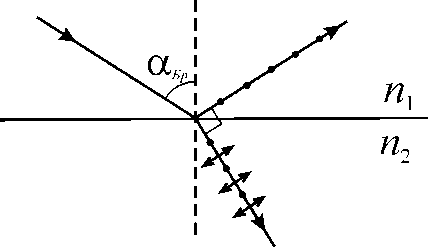 , т.е. :        	     (1)Соответствующий угол падения  называют углом Брюстера.Степень поляризации преломленной волны при угле падения, равном углу Брюстера, достигает максимального значения, однако эта волна остается лишь частично поляризованной. Так как коэффициент отражения света в данном случае значительно меньше единицы (около 0,15 для границы раздела воздух-стекло), можно использовать преломленный свет, повышая его степень поляризации путем ряда последовательных отражений и преломлений. Это осуществляют с помощью, так называемой стопы, состоящей из нескольких одинаковых и параллельных друг другу пластинок, установленных под углом Брюстера к падающему свету. При достаточно большом числе пластинок проходящий через эту систему свет будет практически полностью линейно-поляризованным. И интенсивность прошедшего через такую стопу света (в отсутствие поглощения) будет равна половине падающего на стопу естественного света.Эта идея нашла высокоэффективное использование в лазерах, где торцы разрядной трубки представляют собой плоскопараллельные стеклянные пластинки, расположенные под углом Брюстера к оси трубки (рис. 2). Поэтому излучение, распространяющееся вдоль оси трубки между зеркалами и поляризованное в плоскости падения на пластинки, многократно проходит сквозь них практически беспрепятственно, не испытывая отражения. В результате из лазера выходит луч, поляризованный в этой плоскости, что и показано на рисунке. Другая составляющая излучения, плоскость поляризации которой перпендикулярна плоскости падения, почти полностью удаляется из пучка благодаря отражениям.Для получения, обнаружения и анализа плоскополяризованного света используют приспособления, называемые поляризаторами. Поляризаторы могут быть сконструированы на основе рассмотренного отражения и преломления света на границе раздела двух сред, также на основе двойного лучепреломления (призмы Николя), на основе явления дихроизма. Поляризаторы свободно пропускают колебания вектора , параллельные плоскости, которую называют плоскостью пропускания поляризатора.Колебания же, перпендикулярные к этой плоскости, задерживаются полностью или частично. Широкое распространение для получения плоскополяризованного света имеют поляризаторы, действие которых основано на явлении дихроизма – селективного поглощения света в зависимости от направления колебаний электрического вектора световой волны. Сильным дихроизмом обладают кристаллы турмалина.Для получения плоско-поляризованного света применяются также поляроиды – пленки на которые, как правило, наносятся кристаллики герапатита – двоякопреломляющего вещества с сильно выраженным дихроизмом в видимой области. Так, при толщине 0,1 мм такая пленка полностью поглощает лучи с перпендикулярными к плоскости падения колебаниями  в видимой области спектра, являясь в таком тонком слое хорошим поляризатором. Недостаток поляроидов по сравнению с поляризационными призмами – их недостаточная прозрачность, селективность поглощения при разных длинах волн и небольшая термостойкость.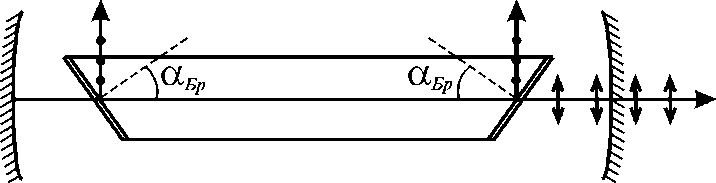 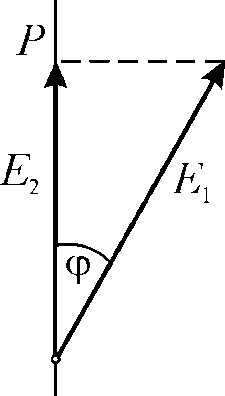 Поляризаторы можно  использовать и в качестве анализаторов – для определения характера и степени поляризации интересующего нас света. Пусть на анализатор падает линейно-поляризованный свет, вектор  которого составляет угол  с плоскостью пропускания P (рис. 3, где направление светового пучка перпендикулярно к плоскости рисунка). Анализатор пропускает только ту составляющую вектора , которая параллельна его плоскости пропускания P, т.е. . Интенсивность пропорциональна квадрату модуля светового вектора (), поэтому интенсивность прошедшего света:	(2)где  - интенсивность падающего плоскополяризованного света. Это соотношение было установлено в 1810 г. французским физиком Этьеном Луи Малюсом и носит название закона МалюсаОбработка результатов:Значение интенсивности, не ослабленной поляроидом:I0 = 0,1348 мАИзмерения интенсивности, в зависимости угла поворота поляризатора:таблица 1После измерений находим максимальное Imax, соответствующее углу φmax:Imax = 0,0865 мАφmax = 60Разделим каждое из экспериментальных значений I на Imax:таблица 2Для построения графика зависимости φ от Cos2(φ-φmax) составим таблицу:таблица 3Графики зависимости   φ от I/Imax     и   φ от Cos2(φ-φmax)	Вывод:В ходе работы я изучил такое свойство поперечных волн, как поляризация при помощи лазерного излучения и поляроида. Я определил коэффициенты пропускания этого поляроида для параллельной и перпендикулярной ориентации его плоскости пропускания по отношению направления колебаний вектора .Так же я экспериментально доказал верность закона Малюса: интенсивность пропорциональна квадрату косинуса угла с плоскостью пропускания.φ ,◦I, µАφ,◦I, µАφ,◦I, µАφ,◦I, µА00,0228900,06271800,02322700,0564100,03621000,04731900,03522800,0429200,05161100,03262000,04942900,0281300,06681200,01972100,06323000,0177400,07811300,00882200,07533100,0077500,08521400,00202300,08093200,0017600,08651500,00042400,08323300,0004700,08391600,00372500,07763400,0039800,07461700,01112600,06863500,0111φ ,◦I/Imaxφ,◦I/Imaxφ,◦I/Imaxφ,◦I/Imax00,26358900,724861800,268212700,65202100,41851000,546821900,406942800,49595200,596531100,376882000,57112900,32486300,772251200,227752100,730643000,20462400,902891300,101732200,870523100,08902500,984971400,023122300,935263200,01965601,00001500,004622400,961853300,00462700,969941600,042772500,897113400,04509800,862431700,128322600,793063500,12832φ ,◦Cos2(φ-φmax)φ,◦Cos2(φ-φmax)φ,◦Cos2(φ-φmax)φ,◦Cos2(φ-φmax)00,25900,751800,252700,75100,413181000,586821900,413182800,58682200,586821100,413182000,586822900,41318300,751200,252100,753000,25400,883021300,116982200,883023100,11698500,969851400,030152300,969853200,03015601,00001500,00002401,00003300,0000700,969851600,030152500,969853400,03015800,883021700,116982600,883023500,11698